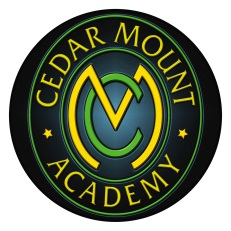 Lead Teacher for MathematicsSalary: 				MPS/UPS, plus TLR2BClosing Date:			Friday 5th May 2017Interview date: 		Tuesday 9th May 2017Start date:			September 2017 We are seeking to appoint an outstanding Lead Maths Teacher to provide excellent teaching and to lead on aspects of teaching and learning that will continue to build on the raising of standards in our Mathematics department.CAN YOU INSPIRE?Are you an outstanding practitioner, with high expectations and a record of getting the best from your students? We are looking for someone with drive, energy, a genuine love for teaching and learning and a passion for Mathematics. You will have outstanding teaching practice and the vision and determination to ensure all our students receive a first class education.Working closely with the Head of Mathematics, as a successful applicant, you will join a team of supportive, hard-working and talented teachers who put students first in their quest to provide the very best learning experiences for all. You will be expected to contribute to the growth of this core subject area, being responsible for providing support, guidance and motivation to teaching staff and Learning Support Assistants and sharing ideas and strategies that impact on classroom learning.As an Academy, we are focused on encouraging every student to strive to achieve the very best they can be whilst also rising to the challenge of building on success.  The results in Mathematics are rapidly improving and are now broadly in-line with the national picture for the majority of pupil progress indicators.In our most recent Ofsted visit, inspectors commented that a ‘high priority is given to ensuring that all pupils receive high quality teaching’ whilst pupils explained that ‘teachers really want us to succeed’.   The Bright Futures Educational Trust is committed to safeguarding and promoting the welfare of children and young people and expects all staff and volunteers to share this commitment.  Any successful applicant will be required to undertake an Enhanced Disclosure by the Criminal Records Bureau.  The post is exempt from the Rehabilitation of Offenders Act 1974.If you want to be a part of our team and join us on our exciting journey, then we look forward to reading your application.  Application forms must be returned to Chris Barber, H.R.  no later than 12 noon on the closing date stated above cbarber@cma.bfet.uk   All shortlisted candidates will be sent interview details as soon after the closing date as possible.